Lettre de motivation Technicien supérieur en génie civilUn modèle de Lettres-Gratuites.com © 2006 - 2017Avertissement : Pour une utilisation personnelle uniquement, toute reproduction même partielle est interdite et fera l'objet de poursuite pour violation des droits d'auteur.Responsabilité : Lettres-Gratuites.com décline toute responsabilité sur l'utilisation des modèles à caractère juridique. La consultation d'un professionnel compétent dans le domaine est indispensable avant d'effectuer vos démarches.Pour nous encourager, partagez notre site sur vos réseaux sociaux :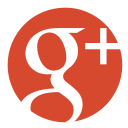 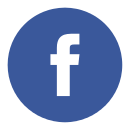 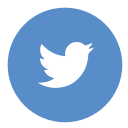 (touche ctrl + clic gauche pour ouvrir les liens)Ou suivez-nous sur nos profils publics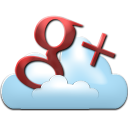 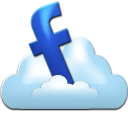 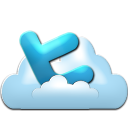 (touche ctrl + clic gauche pour ouvrir les liens)Service Gratuit : Nous corrigeons gratuitement votre courrier sur notre forum !Service Plus : Faites écrire votre courrier par un écrivain public professionnelLettre de motivation Technicien supérieur en génie civilMohamed ben harizBP N°181 ajim jerba tunisie4150 djerba0021643407871abousarrabenhariz@gmail.comObjet : Candidature au poste de Technicien supérieur en génie civilMonsieur,Votre entreprise étant l'un des leaders mondiaux de la construction, c'est avec beaucoup d'enthousiasme que je vous propose ma candidature pour rejoindre en tant que technicien supérieur en génie civil.Diplômé d'une diplôme universitaire de technologie en  génie civil et construction, je suis qualifié pour vous aider dans la rédaction de vos cahiers des charges et de vos appels d'offre, mais aussi de piloter et de superviser les travaux techniques sur le terrain.Mon expérience de six ans m'a permis d'acquérir des connaissances importantes en calcul de structure et je me suis familiarisé aux enjeux liés à la sécurité et à la sûreté des bâtiments publics.Je suis une personne rigoureuse, ouverte d'esprit et je maîtrise les outils informatiques comme AutoCad et Civil 3D. Mon sens de l'initiative et du travail en équipe ont été toujours été apprécié par mes supérieurs hiérarchiques.Vous remerciant de l'attention que vous porterez à ma candidature, je vous prie de recevoir, Monsieur, mes salutations distinguées.